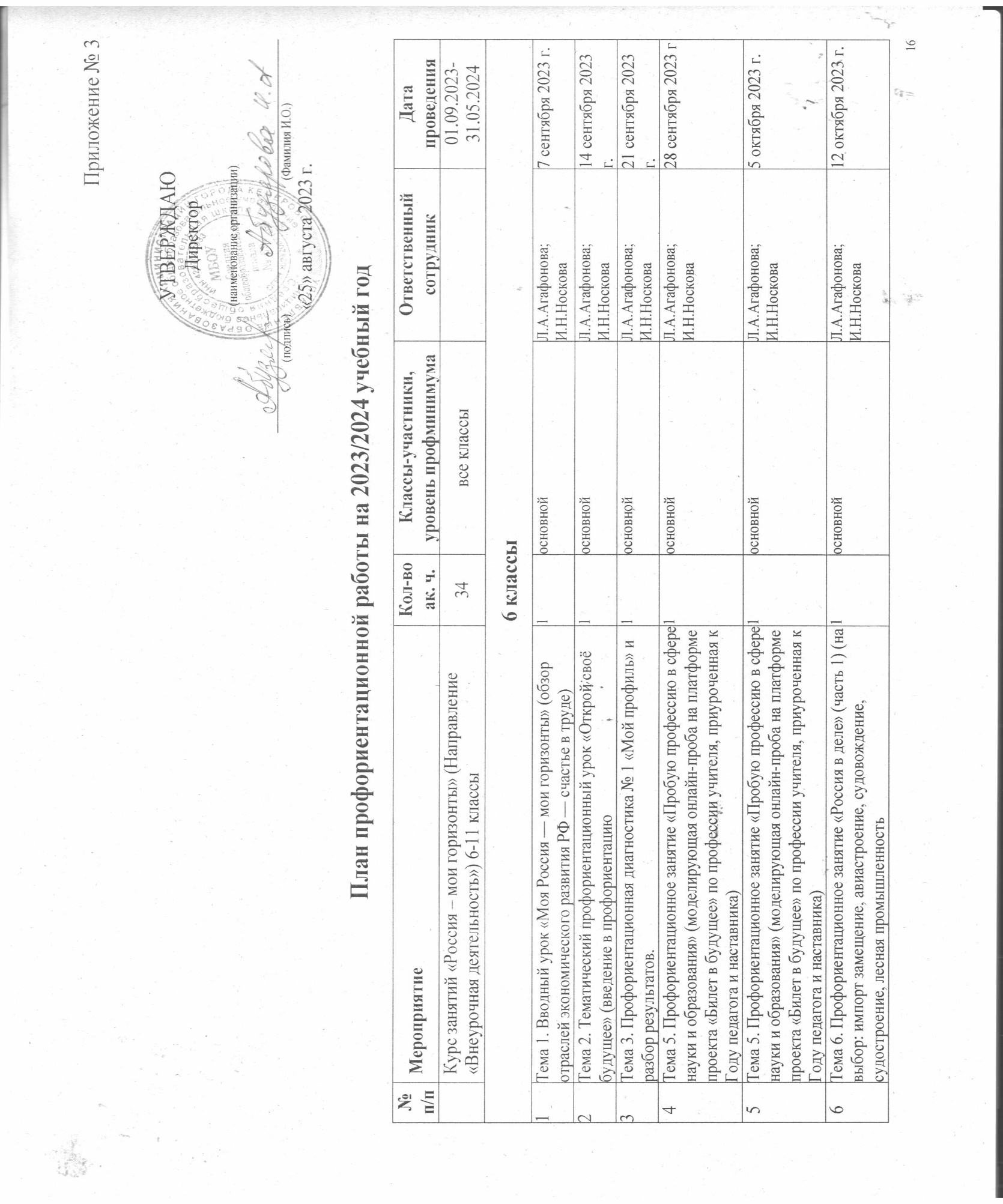 Сотрудник, ответственный за реализацию мероприятий профориентационного минимума:Заместитель директора Фамилия И.О.Агафонова Л.А.(подпись)7Тема 7. Профориентационное занятие «Россия промышленная: узнаю достижения страны в сфере промышленности и производства» (тяжелая промышленность, добыча и переработка сырья)1основнойЛ.А.Агафонова; И.Н.Носкова19 октября 2023 г.8Тема 8. Профориентационное занятие «Пробую профессию в сфере промышленности» (моделирующая онлайн-проба на платформе проекта «Билет в будущее» по профессиям на выбор: металлург, специалист по аддитивным технологиям и др.1основнойЛ.А.Агафонова; И.Н.Носкова26 октября 2023 г.9Тема 9. Профориентационное занятие «Россия цифровая: узнаю достижения страны в области цифровых технологий» (информационные технологии, искусственный интеллект, робототехника1основнойЛ.А.Агафонова; И.Н.Носкова2 ноября 2023 г.10Тема 10. Профориентационное занятие «Пробую профессию в области цифровых технологий» (моделирующая онлайн-проба на платформе проекта «Билет в будущее» по профессиям на выбор: программист, робототехник и др.)1основнойЛ.А.Агафонова; И.Н.Носкова9 ноября 2023 г.1Тема 11. Профориентационное занятие «Россия в деле» (часть 2) (на выбор: медицина, реабилитация, генетика)1основнойЛ.А.Агафонова; И.Н.Носкова16 ноября 2023 г.12Тема 12. Профориентационное занятие «Россия инженерная: узнаю достижения страны в области инженерного дела» (машиностроение, транспорт, строительство)1основнойЛ.А.Агафонова; И.Н.Носкова23 ноября 2023 г.13Тема 13. Профориентационное занятие «Пробую профессию в инженерной сфере» (моделирующая онлайн-проба на платформе проекта «Билет в будущее» по профессиям на выбор: инженер конструктор, электромонтер и др.)1основнойЛ.А.Агафонова; И.Н.Носкова30 ноября 2023 г.14Тема 14. Профориентационное занятие «Государственное управление и общественная безопасность» (федеральная государственная, военная и правоохранительная службы, особенности работы и профессии в этих службах)1основнойЛ.А.Агафонова; И.Н.Носкова7 декабря 2023 г.15Тема 15. Профориентационное занятие «Пробую профессию в сфере управления и безопасности» (моделирующая онлайн-проба на платформе проекта «Билет в будущее» по профессиям на выбор: специалист по кибербезопасности, юрист и др.)1основнойЛ.А.Агафонова; И.Н.Носкова14 декабря 2023 г.16Тема 16. Профориентационное занятие-рефлексия «Моё будущее — моя страна»1основнойЛ.А.Агафонова; И.Н.Носкова21 декабря 2023 г.17Тема 17. Профориентационное занятие «Россия плодородная: узнаю о достижениях агропромышленного комплекса страны» (агропромышленный комплекс)1основнойЛ.А.Агафонова; И.Н.Носкова11 января 2024 г.18Тема 18. Профориентационное занятие «Пробую профессию в аграрной сфере» (моделирующая онлайн-проба на платформе проекта «Билет в будущее» по профессиям на выбор: агроном, зоотехник и др.)11основнойЛ.А.Агафонова; И.Н.Носкова18 января 2024 г.19Тема 19. Профориентационное занятие «Россия здоровая: узнаю достижения страны в области медицины и здравоохранения» (сфера здравоохранения, фармацевтика и биотехнологии)1основнойЛ.А.Агафонова; И.Н.Носкова25 января 2024 г.20Тема 20. Профориентационное занятие «Пробую профессию в области медицины» (моделирующая онлайн-проба на платформе проекта «Билет в будущее» по профессиям на выбор: врач телемедицины, биотехнолог и др.)1основнойЛ.А.Агафонова; И.Н.Носкова1 февраля 2024 г.21Тема 21. Профориентационное занятие «Россия добрая: узнаю о профессиях на благо общества» (сфера социального развития, туризма и гостеприимства)1основнойЛ.А.Агафонова; И.Н.Носкова8 февраля 2024 г.22Тема 22. Профориентационное занятие «Пробую профессию на благо общества» (моделирующая онлайн-проба на платформе проекта «Билет в будущее» по профессиям на выбор: менеджер по туризму, организатор благотворительных мероприятий и др.)1основнойЛ.А.Агафонова; И.Н.Носкова15 февраля 2024 г.23Тема 23. Профориентационное занятие «Россия креативная: узнаю творческие профессии» (сфера культуры и искусства)1основнойЛ.А.Агафонова; И.Н.Носкова22 февраля 2024 г.24Тема 24. Профориентационное занятие «Пробую творческую профессию» (моделирующая онлайн-проба на платформе проекта «Билет в будущее» по профессиям на выбор: дизайнер, продюсер и др.)1основнойЛ.А.Агафонова; И.Н.Носкова29 февраля 2024 г.25Тема 25. Профориентационное занятие «Один день в профессии» (часть 1) (учитель, актер, эколог)1основнойЛ.А.Агафонова; И.Н.Носкова7 марта 2024 г.26Тема 26. Профориентационное занятие «Один день в профессии» (часть 2) (пожарный, ветеринар, повар1основнойЛ.А.Агафонова; И.Н.Носкова14 марта 2024 г.27Тема 27. Профориентационный сериал проекта «Билет в будущее» (часть 1)1основнойЛ.А.Агафонова; И.Н.Носкова21 марта 2024 г.28Тема 28. Профориентационный сериал проекта «Билет в будущее» (часть 2)1основнойЛ.А.Агафонова; И.Н.Носкова28 марта 2024 г.29Тема 29. Профориентационное занятие «Пробую профессию в инженерной сфере» (моделирующая онлайн-проба на платформе проекта «Билет в будущее1основнойЛ.А.Агафонова; И.Н.Носкова4 апреля 2024 г.30Тема 30. Профориентационное занятие «Пробую профессию в цифровой сфере» (моделирующая онлайн-проба на платформе проекта «Билет в будущее»)1основнойЛ.А.Агафонова; И.Н.Носкова11 апреля 2024 г.31Тема 31. Профориентационное занятие «Пробую профессию в сфере промышленности» (моделирующая онлайн-проба на платформе проекта «Билет в будущее»)1основнойЛ.А.Агафонова; И.Н.Носкова18 апреля 2024 г.32Тема 32. Профориентационное занятие «Пробую профессию в сфер34е медицины» (моделирующая онлайн-проба на платформе проекта «Билет в будущее»)1основнойЛ.А.Агафонова; И.Н.Носкова25 апреля 2024 г.33Тема 33. Профориентационное занятие «Пробую профессию в креативной сфере» (моделирующая онлайн-проба на платформе проекта «Билет в будущее»)1основнойЛ.А.Агафонова; И.Н.Носкова2 мая 2024 г.34Тема 34. Профориентационное занятие «Моё будущее — моя страна»1основнойЛ.А.Агафонова; И.Н.Носкова16 мая 2024 г.7 классы7 классы7 классы7 классы7 классы7 классы1Тема 1. Вводный урок «Моя Россия — мои горизонты» (обзор отраслей экономического развития РФ — счастье в труде)1основнойЛ.А.Агафонова; Е.В.Никулина7 сентября 2023 г.2Тема 2. Тематический профориентационный урок «Открой своё будущее» (введение в профориентацию1основнойЛ.А.Агафонова; Е.В.Никулина14 сентября 2023 г.3Тема 3. Профориентационная диагностика № 1 «Мой профиль» и разбор результатов. 1основнойЛ.А.Агафонова; Е.В.Никулина21 сентября 2023 г.4Тема 5. Профориентационное занятие «Пробую профессию в сфере науки и образования» (моделирующая онлайн-проба на платформе проекта «Билет в будущее» по профессии учителя, приуроченная к Году педагога и наставника)1основнойЛ.А.Агафонова; Е.В.Никулина28 сентября 2023 г5Тема 5. Профориентационное занятие «Пробую профессию в сфере науки и образования» (моделирующая онлайн-проба на платформе проекта «Билет в будущее» по профессии учителя, приуроченная к Году педагога и наставника)1основнойЛ.А.Агафонова; Е.В.Никулина5 октября 2023 г.6Тема 6. Профориентационное занятие «Россия в деле» (часть 1) (на выбор: импорт замещение, авиастроение, судовождение, судостроение, лесная промышленность1основнойЛ.А.Агафонова; Е.В.Никулина12 октября 2023 г.7Тема 7. Профориентационное занятие «Россия промышленная: узнаю достижения страны в сфере промышленности и производства» (тяжелая промышленность, добыча и переработка сырья)1основнойЛ.А.Агафонова; Е.В.Никулина19 октября 2023 г.8Тема 8. Профориентационное занятие «Пробую профессию в сфере промышленности» (моделирующая онлайн-проба на платформе проекта «Билет в будущее» по профессиям на выбор: металлург, специалист по аддитивным технологиям и др.1основнойЛ.А.Агафонова; Е.В.Никулина26 октября 2023 г.9Тема 9. Профориентационное занятие «Россия цифровая: узнаю достижения страны в области цифровых технологий» (информационные технологии, искусственный интеллект, робототехника1основнойЛ.А.Агафонова; Е.В.Никулина2 ноября 2023 г.10Тема 10. Профориентационное занятие «Пробую профессию в области цифровых технологий» (моделирующая онлайн-проба на платформе проекта «Билет в будущее» по профессиям на выбор: программист, робототехник и др.)1основнойЛ.А.Агафонова; Е.В.Никулина9 ноября 2023 г.11Тема 11. Профориентационное занятие «Россия в деле» (часть 2) (на выбор: медицина, реабилитация, генетика)1основнойЛ.А.Агафонова; Е.В.Никулина16 ноября 2023 г.12Тема 12. Профориентационное занятие «Россия инженерная: узнаю достижения страны в области инженерного дела» (машиностроение, транспорт, строительство)1основнойЛ.А.Агафонова; Е.В.Никулина23 ноября 2023 г.13Тема 13. Профориентационное занятие «Пробую профессию в инженерной сфере» (моделирующая онлайн-проба на платформе проекта «Билет в будущее» по профессиям на выбор: инженер конструктор, электромонтер и др.)1основнойЛ.А.Агафонова; Е.В.Никулина30 ноября 2023 г.14Тема 14. Профориентационное занятие «Государственное управление и общественная безопасность» (федеральная государственная, военная и правоохранительная службы, особенности работы и профессии в этих службах)1основнойЛ.А.Агафонова; Е.В.Никулина7 декабря 2023 г.15Тема 15. Профориентационное занятие «Пробую профессию в сфере управления и безопасности» (моделирующая онлайн-проба на платформе проекта «Билет в будущее» по профессиям на выбор: специалист по кибербезопасности, юрист и др.)1основнойЛ.А.Агафонова; Е.В.Никулина14 декабря 2023 г.16Тема 16. Профориентационное занятие-рефлексия «Моё будущее — моя страна»1основнойЛ.А.Агафонова; Е.В.Никулина21 декабря 2023 г.17Тема 17. Профориентационное занятие «Россия плодородная: узнаю о достижениях агропромышленного комплекса страны» (агропромышленный комплекс)1основнойЛ.А.Агафонова; Е.В.Никулина11 января 2024 г.18Тема 18. Профориентационное занятие «Пробую профессию в аграрной сфере» (моделирующая онлайн-проба на платформе проекта «Билет в будущее» по профессиям на выбор: агроном, зоотехник и др.)1основнойЛ.А.Агафонова; Е.В.Никулина18 января 2024 г.19Тема 19. Профориентационное занятие «Россия здоровая: узнаю достижения страны в области медицины и здравоохранения» (сфера здравоохранения, фармацевтика и биотехнологии)1основнойЛ.А.Агафонова; Е.В.Никулина25 января 2024 г.20Тема 20. Профориентационное занятие «Пробую профессию в области медицины» (моделирующая онлайн-проба на платформе проекта «Билет в будущее» по профессиям на выбор: врач телемедицины, биотехнолог и др.)1основнойЛ.А.Агафонова; Е.В.Никулина1 февраля 2024 г.21Тема 21. Профориентационное занятие «Россия добрая: узнаю о профессиях на благо общества» (сфера социального развития, туризма и гостеприимства)1основнойЛ.А.Агафонова; Е.В.Никулина8 февраля 2024 г.22Тема 22. Профориентационное занятие «Пробую профессию на благо общества» (моделирующая онлайн-проба на платформе проекта «Билет в будущее» по профессиям на выбор: менеджер по туризму, организатор благотворительных мероприятий и др.)1основнойЛ.А.Агафонова; Е.В.Никулина15 февраля 2024 г.23Тема 23. Профориентационное занятие «Россия креативная: узнаю творческие профессии» (сфера культуры и искусства)1основнойЛ.А.Агафонова; Е.В.Никулина22 февраля 2024 г.24Тема 24. Профориентационное занятие «Пробую творческую профессию» (моделирующая онлайн-проба на платформе проекта «Билет в будущее» по профессиям на выбор: дизайнер, продюсер и др.)1основнойЛ.А.Агафонова; Е.В.Никулина29 февраля 2024 г.25Тема 25. Профориентационное занятие «Один день в профессии» (часть 1) (учитель, актер, эколог)1основнойЛ.А.Агафонова; Е.В.Никулина7 марта 2024 г.26Тема 26. Профориентационное занятие «Один день в профессии» (часть 2) (пожарный, ветеринар, повар1основнойЛ.А.Агафонова; Е.В.Никулина14 марта 2024 г.27Тема 27. Профориентационный сериал проекта «Билет в будущее» (часть 1)1основнойЛ.А.Агафонова; Е.В.Никулина21 марта 2024 г.28Тема 28. Профориентационный сериал проекта «Билет в будущее» (часть 2)1основнойЛ.А.Агафонова; Е.В.Никулина28 марта 2024 г.29Тема 29. Профориентационное занятие «Пробую профессию в инженерной сфере» (моделирующая онлайн-проба на платформе проекта «Билет в будущее1основнойЛ.А.Агафонова; Е.В.Никулина4 апреля 2024 г.30Тема 30. Профориентационное занятие «Пробую профессию в цифровой сфере» (моделирующая онлайн-проба на платформе проекта «Билет в будущее»)1основнойЛ.А.Агафонова; Е.В.Никулина11 апреля 2024 г.31Тема 31. Профориентационное занятие «Пробую профессию в сфере промышленности» (моделирующая онлайн-проба на платформе проекта «Билет в будущее»)1основнойЛ.А.Агафонова; Е.В.Никулина18 апреля 2024 г.32Тема 32. Профориентационное занятие «Пробую профессию в сфер34е медицины» (моделирующая онлайн-проба на платформе проекта «Билет в будущее»)1основнойЛ.А.Агафонова; Е.В.Никулина25 апреля 2024 г.33Тема 33. Профориентационное занятие «Пробую профессию в креативной сфере» (моделирующая онлайн-проба на платформе проекта «Билет в будущее»)1основнойЛ.А.Агафонова; Е.В.Никулина2 мая 2024 г.34Тема 34. Профориентационное занятие «Моё будущее — моя страна»1основнойЛ.А.Агафонова; Е.В.Никулина16 мая 2024 г.                                                                                                     8 классы                                                                                                     8 классы                                                                                                     8 классы                                                                                                     8 классы                                                                                                     8 классы                                                                                                     8 классы1Тема 1. Вводный урок «Моя Россия — мои горизонты» (обзор отраслей экономического развития РФ — счастье в труде)1основнойЛ.А.Агафонова; И.Н.Носкова7 сентября 2023 г.2Тема 2. Тематический профориентационный урок «Открой своё будущее» (введение в профориентацию1основнойЛ.А.Агафонова; И.Н.Носкова14 сентября 2023 г.3Тема 3. Профориентационная диагностика № 1 «Мои профсреды» и разбор результатов1основнойЛ.А.Агафонова; И.Н.Носкова21 сентября 2023 г.4Тема 5. Профориентационное занятие «Пробую профессию в сфере науки и образования» (моделирующая онлайн-проба на платформе проекта «Билет в будущее» по профессии учителя, приуроченная к Году педагога и наставника)1основнойЛ.А.Агафонова; И.Н.Носкова28 сентября 2023 г5Тема 5. Профориентационное занятие «Пробую профессию в сфере науки и образования» (моделирующая онлайн-проба на платформе проекта «Билет в будущее» по профессии учителя, приуроченная к Году педагога и наставника)1основнойЛ.А.Агафонова; И.Н.Носкова5 октября 2023 г.6Тема 6. Профориентационная диагностика № 2 «Мои ориентиры» и разбор результатов1основнойЛ.А.Агафонова; И.Н.Носкова12 октября 2023 г.7Тема 7. Профориентационное занятие «Россия промышленная: узнаю достижения страны в сфере промышленности и производства» (тяжелая промышленность, добыча и переработка сырья)1основнойЛ.А.Агафонова; И.Н.Носкова19 октября 2023 г.8Тема 8. Профориентационное занятие «Пробую профессию в сфере промышленности» (моделирующая онлайн-проба на платформе проекта «Билет в будущее» по профессиям на выбор: металлург, специалист по аддитивным технологиям и др.1основнойЛ.А.Агафонова; И.Н.Носкова26 октября 2023 г.9Тема 9. Профориентационное занятие «Россия цифровая: узнаю достижения страны в области цифровых технологий» (информационные технологии, искусственный интеллект, робототехника1основнойЛ.А.Агафонова; И.Н.Носкова2 ноября 2023 г.10Тема 10. Профориентационное занятие «Пробую профессию в области цифровых технологий» (моделирующая онлайн-проба на платформе проекта «Билет в будущее» по профессиям на выбор: программист, робототехник и др.)1основнойЛ.А.Агафонова; И.Н.Носкова9 ноября 2023 г.11Тема 11. Профориентационная диагностика № 3 «Мои таланты» и разбор результатов1основнойЛ.А.Агафонова; И.Н.Носкова16 ноября 2023 г.12Тема 12. Профориентационное занятие «Россия инженерная: узнаю достижения страны в области инженерного дела» (машиностроение, транспорт, строительство)1основнойЛ.А.Агафонова; И.Н.Носкова23 ноября 2023 г.13Тема 13. Профориентационное занятие «Пробую профессию в инженерной сфере» (моделирующая онлайн-проба на платформе проекта «Билет в будущее» по профессиям на выбор: инженер конструктор, электромонтер и др.)1основнойЛ.А.Агафонова; И.Н.Носкова30 ноября 2023 г.14Тема 14. Профориентационное занятие «Государственное управление и общественная безопасность» (федеральная государственная, военная и правоохранительная службы, особенности работы и профессии в этих службах)1основнойЛ.А.Агафонова; И.Н.Носкова7 декабря 2023 г.15Тема 15. Профориентационное занятие «Пробую профессию в сфере управления и безопасности» (моделирующая онлайн-проба на платформе проекта «Билет в будущее» по профессиям на выбор: специалист по кибербезопасности, юрист и др.)1основнойЛ.А.Агафонова; И.Н.Носкова14 декабря 2023 г.16Тема 16. Профориентационное занятие-рефлексия «Моё будущее — моя страна»1основнойЛ.А.Агафонова; И.Н.Носкова21 декабря 2023 г.17Тема 17. Профориентационное занятие «Россия плодородная: узнаю о достижениях агропромышленного комплекса страны» (агропромышленный комплекс)1основнойЛ.А.Агафонова; И.Н.Носкова11 января 2024 г.18Тема 18. Профориентационное занятие «Пробую профессию в аграрной сфере» (моделирующая онлайн-проба на платформе проекта «Билет в будущее» по профессиям на выбор: агроном, зоотехник и др.)1основнойЛ.А.Агафонова; И.Н.Носкова18 января 2024 г.19Тема 19. Профориентационное занятие «Россия здоровая: узнаю достижения страны в области медицины и здравоохранения» (сфера здравоохранения, фармацевтика и биотехнологии)1основнойЛ.А.Агафонова; И.Н.Носкова25 января 2024 г.20Тема 20. Профориентационное занятие «Пробую профессию в области медицины» (моделирующая онлайн-проба на платформе проекта «Билет в будущее» по профессиям на выбор: врач телемедицины, биотехнолог и др.)1основнойЛ.А.Агафонова; И.Н.Носкова1 февраля 2024 г.21Тема 21. Профориентационное занятие «Россия добрая: узнаю о профессиях на благо общества» (сфера социального развития, туризма и гостеприимства)1основнойЛ.А.Агафонова; И.Н.Носкова8 февраля 2024 г.22Тема 22. Профориентационное занятие «Пробую профессию на благо общества» (моделирующая онлайн-проба на платформе проекта «Билет в будущее» по профессиям на выбор: менеджер по туризму, организатор благотворительных мероприятий и др.)1основнойЛ.А.Агафонова; И.Н.Носкова15 февраля 2024 г.23Тема 23. Профориентационное занятие «Россия креативная: узнаю творческие профессии» (сфера культуры и искусства)1основнойЛ.А.Агафонова; И.Н.Носкова22 февраля 2024 г.24Тема 24. Профориентационное занятие «Пробую творческую профессию» (моделирующая онлайн-проба на платформе проекта «Билет в будущее» по профессиям на выбор: дизайнер, продюсер и др.)1основнойЛ.А.Агафонова; И.Н.Носкова29 февраля 2024 г.25Тема 25. Профориентационное занятие «Один день в профессии» (часть 1) (учитель, актер, эколог)1основнойЛ.А.Агафонова; И.Н.Носкова7 марта 2024 г.26Тема 26. Профориентационное занятие «Один день в профессии» (часть 2) (пожарный, ветеринар, повар1основнойЛ.А.Агафонова; И.Н.Носкова14 марта 2024 г.27Тема 27. Профориентационный сериал проекта «Билет в будущее» (часть 1)1основнойЛ.А.Агафонова; И.Н.Носкова21 марта 2024 г.28Тема 28. Профориентационный сериал проекта «Билет в будущее» (часть 2)1основнойЛ.А.Агафонова; И.Н.Носкова28 марта 2024 г.29Тема 29. Профориентационное занятие «Пробую профессию в инженерной сфере» (моделирующая онлайн-проба на платформе проекта «Билет в будущее1основнойЛ.А.Агафонова; И.Н.Носкова4 апреля 2024 г.30Тема 30. Профориентационное занятие «Пробую профессию в цифровой сфере» (моделирующая онлайн-проба на платформе проекта «Билет в будущее»)1основнойЛ.А.Агафонова; И.Н.Носкова11 апреля 2024 г.31Тема 31. Профориентационное занятие «Пробую профессию в сфере промышленности» (моделирующая онлайн-проба на платформе проекта «Билет в будущее»)1основнойЛ.А.Агафонова; И.Н.Носкова18 апреля 2024 г.32Тема 32. Профориентационное занятие «Пробую профессию в сфер34е медицины» (моделирующая онлайн-проба на платформе проекта «Билет в будущее»)1основнойЛ.А.Агафонова; И.Н.Носкова25 апреля 2024 г.33Тема 33. Профориентационное занятие «Пробую профессию в креативной сфере» (моделирующая онлайн-проба на платформе проекта «Билет в будущее»)1основнойЛ.А.Агафонова; И.Н.Носкова2 мая 2024 г.34Тема 34. Профориентационное занятие «Моё будущее — моя страна»1основнойЛ.А.Агафонова; И.Н.Носкова16 мая 2024 г.9 классы9 классы9 классы9 классы9 классы9 классы1Тема 1. Вводный урок «Моя Россия — мои горизонты» (обзор отраслей экономического развития РФ — счастье в труде)1основнойЛ.А.Агафонова; Е.В.Никулина7 сентября 2023 г.2Тема 2. Тематический профориентационный урок «Открой своё будущее» (введение в профориентацию1основнойЛ.А.Агафонова; Е.В.Никулина14 сентября 2023 г.3Тема 3. Профориентационная диагностика № 1 «Мои профсреды» и разбор результатов1основнойЛ.А.Агафонова; Е.В.Никулина21 сентября 2023 г.4Тема 5. Профориентационное занятие «Пробую профессию в сфере науки и образования» (моделирующая онлайн-проба на платформе проекта «Билет в будущее» по профессии учителя, приуроченная к Году педагога и наставника)1основнойЛ.А.Агафонова; Е.В.Никулина28 сентября 2023 г5Тема 5. Профориентационное занятие «Пробую профессию в сфере науки и образования» (моделирующая онлайн-проба на платформе проекта «Билет в будущее» по профессии учителя, приуроченная к Году педагога и наставника)1основнойЛ.А.Агафонова; Е.В.Никулина5 октября 2023 г.6Тема 6. Профориентационная диагностика № 2 «Мои ориентиры» и разбор результатов1основнойЛ.А.Агафонова; Е.В.Никулина12 октября 2023 г.7Тема 7. Профориентационное занятие «Россия промышленная: узнаю достижения страны в сфере промышленности и производства» (тяжелая промышленность, добыча и переработка сырья)1основнойЛ.А.Агафонова; Е.В.Никулина19 октября 2023 г.8Тема 8. Профориентационное занятие «Пробую профессию в сфере промышленности» (моделирующая онлайн-проба на платформе проекта «Билет в будущее» по профессиям на выбор: металлург, специалист по аддитивным технологиям и др.1основнойЛ.А.Агафонова; Е.В.Никулина26 октября 2023 г.9Тема 9. Профориентационное занятие «Россия цифровая: узнаю достижения страны в области цифровых технологий» (информационные технологии, искусственный интеллект, робототехника1основнойЛ.А.Агафонова; Е.В.Никулина2 ноября 2023 г.10Тема 10. Профориентационное занятие «Пробую профессию в области цифровых технологий» (моделирующая онлайн-проба на платформе проекта «Билет в будущее» по профессиям на выбор: программист, робототехник и др.)1основнойЛ.А.Агафонова; Е.В.Никулина9 ноября 2023 г.11Тема 11. Профориентационная диагностика № 3 «Мои таланты» и разбор результатов1основнойЛ.А.Агафонова; Е.В.Никулина16 ноября 2023 г.12Тема 12. Профориентационное занятие «Россия инженерная: узнаю достижения страны в области инженерного дела» (машиностроение, транспорт, строительство)1основнойЛ.А.Агафонова; Е.В.Никулина23 ноября 2023 г.13Тема 13. Профориентационное занятие «Пробую профессию в инженерной сфере» (моделирующая онлайн-проба на платформе проекта «Билет в будущее» по профессиям на выбор: инженер конструктор, электромонтер и др.)1основнойЛ.А.Агафонова; Е.В.Никулина30 ноября 2023 г.14Тема 14. Профориентационное занятие «Государственное управление и общественная безопасность» (федеральная государственная, военная и правоохранительная службы, особенности работы и профессии в этих службах)1основнойЛ.А.Агафонова; Е.В.Никулина7 декабря 2023 г.15Тема 15. Профориентационное занятие «Пробую профессию в сфере управления и безопасности» (моделирующая онлайн-проба на платформе проекта «Билет в будущее» по профессиям на выбор: специалист по кибербезопасности, юрист и др.)1основнойЛ.А.Агафонова; Е.В.Никулина14 декабря 2023 г.16Тема 16. Профориентационное занятие-рефлексия «Моё будущее — моя страна»1основнойЛ.А.Агафонова; Е.В.Никулина21 декабря 2023 г.17Тема 17. Профориентационное занятие «Россия плодородная: узнаю о достижениях агропромышленного комплекса страны» (агропромышленный комплекс)1основнойЛ.А.Агафонова; Е.В.Никулина11 января 2024 г.18Тема 18. Профориентационное занятие «Пробую профессию в аграрной сфере» (моделирующая онлайн-проба на платформе проекта «Билет в будущее» по профессиям на выбор: агроном, зоотехник и др.)1основнойЛ.А.Агафонова; Е.В.Никулина18 января 2024 г.19Тема 19. Профориентационное занятие «Россия здоровая: узнаю достижения страны в области медицины и здравоохранения» (сфера здравоохранения, фармацевтика и биотехнологии)1основнойЛ.А.Агафонова; Е.В.Никулина25 января 2024 г.20Тема 20. Профориентационное занятие «Пробую профессию в области медицины» (моделирующая онлайн-проба на платформе проекта «Билет в будущее» по профессиям на выбор: врач телемедицины, биотехнолог и др.)1основнойЛ.А.Агафонова; Е.В.Никулина1 февраля 2024 г.21Тема 21. Профориентационное занятие «Россия добрая: узнаю о профессиях на благо общества» (сфера социального развития, туризма и гостеприимства)1основнойЛ.А.Агафонова; Е.В.Никулина8 февраля 2024 г.22Тема 22. Профориентационное занятие «Пробую профессию на благо общества» (моделирующая онлайн-проба на платформе проекта «Билет в будущее» по профессиям на выбор: менеджер по туризму, организатор благотворительных мероприятий и др.)1основнойЛ.А.Агафонова; Е.В.Никулина15 февраля 2024 г.23Тема 23. Профориентационное занятие «Россия креативная: узнаю творческие профессии» (сфера культуры и искусства)1основнойЛ.А.Агафонова; Е.В.Никулина22 февраля 2024 г.24Тема 24. Профориентационное занятие «Пробую творческую профессию» (моделирующая онлайн-проба на платформе проекта «Билет в будущее» по профессиям на выбор: дизайнер, продюсер и др.)1основнойЛ.А.Агафонова; Е.В.Никулина29 февраля 2024 г.25Тема 25. Профориентационное занятие «Один день в профессии» (часть 1) (учитель, актер, эколог)1основнойЛ.А.Агафонова; Е.В.Никулина7 марта 2024 г.26Тема 26. Профориентационное занятие «Один день в профессии» (часть 2) (пожарный, ветеринар, повар1основнойЛ.А.Агафонова; Е.В.Никулина14 марта 2024 г.27Тема 27. Профориентационный сериал проекта «Билет в будущее» (часть 1)1основнойЛ.А.Агафонова; Е.В.Никулина21 марта 2024 г.28Тема 28. Профориентационный сериал проекта «Билет в будущее» (часть 2)1основнойЛ.А.Агафонова; Е.В.Никулина28 марта 2024 г.29Тема 29. Профориентационное занятие «Пробую профессию в инженерной сфере» (моделирующая онлайн-проба на платформе проекта «Билет в будущее1основнойЛ.А.Агафонова; Е.В.Никулина4 апреля 2024 г.30Тема 30. Профориентационное занятие «Пробую профессию в цифровой сфере» (моделирующая онлайн-проба на платформе проекта «Билет в будущее»)1основнойЛ.А.Агафонова; Е.В.Никулина11 апреля 2024 г.31Тема 31. Профориентационное занятие «Пробую профессию в сфере промышленности» (моделирующая онлайн-проба на платформе проекта «Билет в будущее»)1основнойЛ.А.Агафонова; Е.В.Никулина18 апреля 2024 г.32Тема 32. Профориентационное занятие «Пробую профессию в сфер34е медицины» (моделирующая онлайн-проба на платформе проекта «Билет в будущее»)1основнойЛ.А.Агафонова; Е.В.Никулина25 апреля 2024 г.33Тема 33. Профориентационное занятие «Пробую профессию в креативной сфере» (моделирующая онлайн-проба на платформе проекта «Билет в будущее»)1основнойЛ.А.Агафонова; Е.В.Никулина2 мая 2024 г.34Тема 34. Профориентационное занятие «Моё будущее — моя страна»1основнойЛ.А.Агафонова; Е.В.Никулина16 мая 2024 г.10 классы10 классы10 классы10 классы10 классы10 классы1Тема 1. Вводный урок «Моя Россия — мои горизонты» (обзор отраслей экономического развития РФ — счастье в труде)1основнойЛ.А.Агафонова; И.Н.Носкова7 сентября 2023 г.2Тема 2. Тематический профориентационный урок «Открой своё будущее» (введение в профориентацию1основнойЛ.А.Агафонова; И.Н.Носкова14 сентября 2023 г.3Тема 3. Профориентационная диагностика № 1 «Мои профсреды» и разбор результатов1основнойЛ.А.Агафонова; И.Н.Носкова21 сентября 2023 г.4Тема 5. Профориентационное занятие «Пробую профессию в сфере науки и образования» (моделирующая онлайн-проба на платформе проекта «Билет в будущее» по профессии учителя, приуроченная к Году педагога и наставника)1основнойЛ.А.Агафонова; И.Н.Носкова28 сентября 2023 г5Тема 5. Профориентационное занятие «Пробую профессию в сфере науки и образования» (моделирующая онлайн-проба на платформе проекта «Билет в будущее» по профессии учителя, приуроченная к Году педагога и наставника)1основнойЛ.А.Агафонова; И.Н.Носкова5 октября 2023 г.6Тема 6. Профориентационная диагностика № 2 «Мои ориентиры» и разбор результатов1основнойЛ.А.Агафонова; И.Н.Носкова12 октября 2023 г.7Тема 7. Профориентационное занятие «Россия промышленная: узнаю достижения страны в сфере промышленности и производства» (тяжелая промышленность, добыча и переработка сырья)1основнойЛ.А.Агафонова; И.Н.Носкова19 октября 2023 г.8Тема 8. Профориентационное занятие «Пробую профессию в сфере промышленности» (моделирующая онлайн-проба на платформе проекта «Билет в будущее» по профессиям на выбор: металлург, специалист по аддитивным технологиям и др.1основнойЛ.А.Агафонова; И.Н.Носкова26 октября 2023 г.9Тема 9. Профориентационное занятие «Россия цифровая: узнаю достижения страны в области цифровых технологий» (информационные технологии, искусственный интеллект, робототехника1основнойЛ.А.Агафонова; И.Н.Носкова2 ноября 2023 г.10Тема 10. Профориентационное занятие «Пробую профессию в области цифровых технологий» (моделирующая онлайн-проба на платформе проекта «Билет в будущее» по профессиям на выбор: программист, робототехник и др.)1основнойЛ.А.Агафонова; И.Н.Носкова9 ноября 2023 г.11Тема 11. Профориентационная диагностика № 3 «Мои таланты» и разбор результатов1основнойЛ.А.Агафонова; И.Н.Носкова16 ноября 2023 г.12Тема 12. Профориентационное занятие «Россия инженерная: узнаю достижения страны в области инженерного дела» (машиностроение, транспорт, строительство)1основнойЛ.А.Агафонова; И.Н.Носкова23 ноября 2023 г.13Тема 13. Профориентационное занятие «Пробую профессию в инженерной сфере» (моделирующая онлайн-проба на платформе проекта «Билет в будущее» по профессиям на выбор: инженер конструктор, электромонтер и др.)1основнойЛ.А.Агафонова; И.Н.Носкова30 ноября 2023 г.14Тема 14. Профориентационное занятие «Государственное управление и общественная безопасность» (федеральная государственная, военная и правоохранительная службы, особенности работы и профессии в этих службах)1основнойЛ.А.Агафонова; И.Н.Носкова7 декабря 2023 г.15Тема 15. Профориентационное занятие «Пробую профессию в сфере управления и безопасности» (моделирующая онлайн-проба на платформе проекта «Билет в будущее» по профессиям на выбор: специалист по кибербезопасности, юрист и др.)1основнойЛ.А.Агафонова; И.Н.Носкова14 декабря 2023 г.16Тема 16. Профориентационное занятие-рефлексия «Моё будущее — моя страна»1основнойЛ.А.Агафонова; И.Н.Носкова21 декабря 2023 г.17Тема 17. Профориентационное занятие «Россия плодородная: узнаю о достижениях агропромышленного комплекса страны» (агропромышленный комплекс)1основнойЛ.А.Агафонова; И.Н.Носкова11 января 2024 г.18Тема 18. Профориентационное занятие «Пробую профессию в аграрной сфере» (моделирующая онлайн-проба на платформе проекта «Билет в будущее» по профессиям на выбор: агроном, зоотехник и др.)1основнойЛ.А.Агафонова; И.Н.Носкова18 января 2024 г.19Тема 19. Профориентационное занятие «Россия здоровая: узнаю достижения страны в области медицины и здравоохранения» (сфера здравоохранения, фармацевтика и биотехнологии)1основнойЛ.А.Агафонова; И.Н.Носкова25 января 2024 г.20Тема 20. Профориентационное занятие «Пробую профессию в области медицины» (моделирующая онлайн-проба на платформе проекта «Билет в будущее» по профессиям на выбор: врач телемедицины, биотехнолог и др.)1основнойЛ.А.Агафонова; И.Н.Носкова1 февраля 2024 г.21Тема 21. Профориентационное занятие «Россия добрая: узнаю о профессиях на благо общества» (сфера социального развития, туризма и гостеприимства)1основнойЛ.А.Агафонова; И.Н.Носкова8 февраля 2024 г.22Тема 22. Профориентационное занятие «Пробую профессию на благо общества» (моделирующая онлайн-проба на платформе проекта «Билет в будущее» по профессиям на выбор: менеджер по туризму, организатор благотворительных мероприятий и др.)1основнойЛ.А.Агафонова; И.Н.Носкова15 февраля 2024 г.23Тема 23. Профориентационное занятие «Россия креативная: узнаю творческие профессии» (сфера культуры и искусства)1основнойЛ.А.Агафонова; И.Н.Носкова22 февраля 2024 г.24Тема 24. Профориентационное занятие «Пробую творческую профессию» (моделирующая онлайн-проба на платформе проекта «Билет в будущее» по профессиям на выбор: дизайнер, продюсер и др.)1основнойЛ.А.Агафонова; И.Н.Носкова29 февраля 2024 г.25Тема 25. Профориентационное занятие «Один день в профессии» (часть 1) (учитель, актер, эколог)1основнойЛ.А.Агафонова; И.Н.Носкова7 марта 2024 г.26Тема 26. Профориентационное занятие «Один день в профессии» (часть 2) (пожарный, ветеринар, повар1основнойЛ.А.Агафонова; И.Н.Носкова14 марта 2024 г.27Тема 27. Профориентационный сериал проекта «Билет в будущее» (часть 1)1основнойЛ.А.Агафонова; И.Н.Носкова21 марта 2024 г.28Тема 28. Профориентационный сериал проекта «Билет в будущее» (часть 2)1основнойЛ.А.Агафонова; И.Н.Носкова28 марта 2024 г.29Тема 29. Профориентационное занятие «Пробую профессию в инженерной сфере» (моделирующая онлайн-проба на платформе проекта «Билет в будущее1основнойЛ.А.Агафонова; И.Н.Носкова4 апреля 2024 г.30Тема 30. Профориентационное занятие «Пробую профессию в цифровой сфере» (моделирующая онлайн-проба на платформе проекта «Билет в будущее»)1основнойЛ.А.Агафонова; И.Н.Носкова11 апреля 2024 г.31Тема 31. Профориентационное занятие «Пробую профессию в сфере промышленности» (моделирующая онлайн-проба на платформе проекта «Билет в будущее»)1основнойЛ.А.Агафонова; И.Н.Носкова18 апреля 2024 г.32Тема 32. Профориентационное занятие «Пробую профессию в сфер34е медицины» (моделирующая онлайн-проба на платформе проекта «Билет в будущее»)1основнойЛ.А.Агафонова; И.Н.Носкова25 апреля 2024 г.33Тема 33. Профориентационное занятие «Пробую профессию в креативной сфере» (моделирующая онлайн-проба на платформе проекта «Билет в будущее»)1основнойЛ.А.Агафонова; И.Н.Носкова2 мая 2024 г.34Тема 34. Профориентационное занятие «Моё будущее — моя страна»1основнойЛ.А.Агафонова; И.Н.Носкова16 мая 2024 г.11 классы11 классы11 классы11 классы11 классы11 классы1Тема 1. Вводный урок «Моя Россия — мои горизонты» (обзор отраслей экономического развития РФ — счастье в труде)1основнойЛ.А.Агафонова; И.Н.Носкова7 сентября 2023 г.2Тема 2. Тематический профориентационный урок «Открой своё будущее» (введение в профориентацию1основнойЛ.А.Агафонова; И.Н.Носкова14 сентября 2023 г.3Тема 3. Профориентационная диагностика № 1 «Мои профсреды» и разбор результатов1основнойЛ.А.Агафонова; И.Н.Носкова21 сентября 2023 г.4Тема 5. Профориентационное занятие «Пробую профессию в сфере науки и образования» (моделирующая онлайн-проба на платформе проекта «Билет в будущее» по профессии учителя, приуроченная к Году педагога и наставника)1основнойЛ.А.Агафонова; И.Н.Носкова28 сентября 2023 г5Тема 5. Профориентационное занятие «Пробую профессию в сфере науки и образования» (моделирующая онлайн-проба на платформе проекта «Билет в будущее» по профессии учителя, приуроченная к Году педагога и наставника)1основнойЛ.А.Агафонова; И.Н.Носкова5 октября 2023 г.6Тема 6. Профориентационная диагностика № 2 «Мои ориентиры» и разбор результатов1основнойЛ.А.Агафонова; И.Н.Носкова12 октября 2023 г.7Тема 7. Профориентационное занятие «Россия промышленная: узнаю достижения страны в сфере промышленности и производства» (тяжелая промышленность, добыча и переработка сырья)1основнойЛ.А.Агафонова; И.Н.Носкова19 октября 2023 г.8Тема 8. Профориентационное занятие «Пробую профессию в сфере промышленности» (моделирующая онлайн-проба на платформе проекта «Билет в будущее» по профессиям на выбор: металлург, специалист по аддитивным технологиям и др.1основнойЛ.А.Агафонова; И.Н.Носкова26 октября 2023 г.9Тема 9. Профориентационное занятие «Россия цифровая: узнаю достижения страны в области цифровых технологий» (информационные технологии, искусственный интеллект, робототехника1основнойЛ.А.Агафонова; И.Н.Носкова2 ноября 2023 г.10Тема 10. Профориентационное занятие «Пробую профессию в области цифровых технологий» (моделирующая онлайн-проба на платформе проекта «Билет в будущее» по профессиям на выбор: программист, робототехник и др.)1основнойЛ.А.Агафонова; И.Н.Носкова9 ноября 2023 г.11Тема 11. Профориентационная диагностика № 3 «Мои таланты» и разбор результатов1основнойЛ.А.Агафонова; И.Н.Носкова16 ноября 2023 г.12Тема 12. Профориентационное занятие «Россия инженерная: узнаю достижения страны в области инженерного дела» (машиностроение, транспорт, строительство)1основнойЛ.А.Агафонова; И.Н.Носкова23 ноября 2023 г.13Тема 13. Профориентационное занятие «Пробую профессию в инженерной сфере» (моделирующая онлайн-проба на платформе проекта «Билет в будущее» по профессиям на выбор: инженер конструктор, электромонтер и др.)1основнойЛ.А.Агафонова; И.Н.Носкова30 ноября 2023 г.14Тема 14. Профориентационное занятие «Государственное управление и общественная безопасность» (федеральная государственная, военная и правоохранительная службы, особенности работы и профессии в этих службах)1основнойЛ.А.Агафонова; И.Н.Носкова7 декабря 2023 г.15Тема 15. Профориентационное занятие «Пробую профессию в сфере управления и безопасности» (моделирующая онлайн-проба на платформе проекта «Билет в будущее» по профессиям на выбор: специалист по кибербезопасности, юрист и др.)1основнойЛ.А.Агафонова; И.Н.Носкова14 декабря 2023 г.16Тема 16. Профориентационное занятие-рефлексия «Моё будущее — моя страна»1основнойЛ.А.Агафонова; И.Н.Носкова21 декабря 2023 г.17Тема 17. Профориентационное занятие «Россия плодородная: узнаю о достижениях агропромышленного комплекса страны» (агропромышленный комплекс)1основнойЛ.А.Агафонова; И.Н.Носкова11 января 2024 г.18Тема 18. Профориентационное занятие «Пробую профессию в аграрной сфере» (моделирующая онлайн-проба на платформе проекта «Билет в будущее» по профессиям на выбор: агроном, зоотехник и др.)1основнойЛ.А.Агафонова; И.Н.Носкова18 января 2024 г.19Тема 19. Профориентационное занятие «Россия здоровая: узнаю достижения страны в области медицины и здравоохранения» (сфера здравоохранения, фармацевтика и биотехнологии)1основнойЛ.А.Агафонова; И.Н.Носкова25 января 2024 г.20Тема 20. Профориентационное занятие «Пробую профессию в области медицины» (моделирующая онлайн-проба на платформе проекта «Билет в будущее» по профессиям на выбор: врач телемедицины, биотехнолог и др.)1основнойЛ.А.Агафонова; И.Н.Носкова1 февраля 2024 г.21Тема 21. Профориентационное занятие «Россия добрая: узнаю о профессиях на благо общества» (сфера социального развития, туризма и гостеприимства)1основнойЛ.А.Агафонова; И.Н.Носкова8 февраля 2024 г.22Тема 22. Профориентационное занятие «Пробую профессию на благо общества» (моделирующая онлайн-проба на платформе проекта «Билет в будущее» по профессиям на выбор: менеджер по туризму, организатор благотворительных мероприятий и др.)1основнойЛ.А.Агафонова; И.Н.Носкова15 февраля 2024 г.23Тема 23. Профориентационное занятие «Россия креативная: узнаю творческие профессии» (сфера культуры и искусства)1основнойЛ.А.Агафонова; И.Н.Носкова22 февраля 2024 г.24Тема 24. Профориентационное занятие «Пробую творческую профессию» (моделирующая онлайн-проба на платформе проекта «Билет в будущее» по профессиям на выбор: дизайнер, продюсер и др.)1основнойЛ.А.Агафонова; И.Н.Носкова29 февраля 2024 г.25Тема 25. Профориентационное занятие «Один день в профессии» (часть 1) (учитель, актер, эколог)1основнойЛ.А.Агафонова; И.Н.Носкова7 марта 2024 г.26Тема 26. Профориентационное занятие «Один день в профессии» (часть 2) (пожарный, ветеринар, повар1основнойЛ.А.Агафонова; И.Н.Носкова14 марта 2024 г.27Тема 27. Профориентационный сериал проекта «Билет в будущее» (часть 1)1основнойЛ.А.Агафонова; И.Н.Носкова21 марта 2024 г.28Тема 28. Профориентационный сериал проекта «Билет в будущее» (часть 2)1основнойЛ.А.Агафонова; И.Н.Носкова28 марта 2024 г.29Тема 29. Профориентационное занятие «Пробую профессию в инженерной сфере» (моделирующая онлайн-проба на платформе проекта «Билет в будущее1основнойЛ.А.Агафонова; И.Н.Носкова4 апреля 2024 г.30Тема 30. Профориентационное занятие «Пробую профессию в цифровой сфере» (моделирующая онлайн-проба на платформе проекта «Билет в будущее»)1основнойЛ.А.Агафонова; И.Н.Носкова11 апреля 2024 г.31Тема 31. Профориентационное занятие «Пробую профессию в сфере промышленности» (моделирующая онлайн-проба на платформе проекта «Билет в будущее»)1основнойЛ.А.Агафонова; И.Н.Носкова18 апреля 2024 г.32Тема 32. Профориентационное занятие «Пробую профессию в сфер34е медицины» (моделирующая онлайн-проба на платформе проекта «Билет в будущее»)1основнойЛ.А.Агафонова; И.Н.Носкова25 апреля 2024 г.33Тема 33. Профориентационное занятие «Пробую профессию в креативной сфере» (моделирующая онлайн-проба на платформе проекта «Билет в будущее»)1основнойЛ.А.Агафонова; И.Н.Носкова2 мая 2024 г.34Тема 34. Профориентационное занятие «Моё будущее — моя страна»1основнойЛ.А.Агафонова; И.Н.Носкова16 мая 2024 г.